附件1四川省“智汇天府”公共招聘进校园活动
现场招聘大会参会单位回执表附件2四川省“智汇天府”公共招聘进校园活动网站横幅及活动主页地址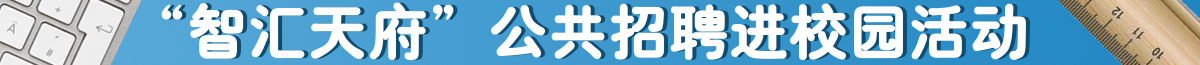 活动主页地址：https://www.scrc168.com/WebSite/OnlineJobfair/JobFair_Branch?index=4&RtId=489附件3四川省“智汇天府”公共招聘进校园活动牵头部门信息表附件4四川省“智汇天府”公共招聘进校园活动情况统计表填报单位（章）：             填表人：             联系电话： 注：请各地于12月2日前报送四川省人才交流中心联系人：张晟杰  联系电话：028-86115355   电子邮箱：srcjlzxxgb@126.com填报单位：                                                 填报人：                         联系电话：     填报单位：                                                 填报人：                         联系电话：     填报单位：                                                 填报人：                         联系电话：     填报单位：                                                 填报人：                         联系电话：     填报单位：                                                 填报人：                         联系电话：     填报单位：                                                 填报人：                         联系电话：     填报单位：                                                 填报人：                         联系电话：     填报单位：                                                 填报人：                         联系电话：     填报单位：                                                 填报人：                         联系电话：     填报单位：                                                 填报人：                         联系电话：     填报单位：                                                 填报人：                         联系电话：     填报单位：                                                 填报人：                         联系电话：     填报单位：                                                 填报人：                         联系电话：     填报单位：                                                 填报人：                         联系电话：     填报单位：                                                 填报人：                         联系电话：     填报单位：                                                 填报人：                         联系电话：     填报单位：                                                 填报人：                         联系电话：     填报单位：                                                 填报人：                         联系电话：     填报单位：                                                 填报人：                         联系电话：     单位名称单位性质所属行业单位地址（邮编）官网网址联系人/职务/电话（座机和手机）电子邮箱单位简介
（400字内）需求职位需求专业需求人数学历（对应打√）学历（对应打√）学历（对应打√）提供待遇参加场次(请填写具体高校名称）是否发布网上招聘海报制作
自带/代制是否预定住宿单位名称单位性质所属行业单位地址（邮编）官网网址联系人/职务/电话（座机和手机）电子邮箱单位简介
（400字内）需求职位需求专业需求人数硕士及以上本科大专提供待遇参加场次(请填写具体高校名称）是否发布网上招聘海报制作
自带/代制是否预定住宿注：1.请按上表认真填写并审核，要求信息真实、准确、简洁；
    2.单位性质：按政府机构、高等院校、科研院所、医疗机构、国有企业（中央在川、省属、市属）、民营企业、股份制企业、外/合资、其他填写。
    3.所属行业：按电子信息、数字经济、装备制造、食品饮料、先进材料、能源化工、文化和旅游业、建筑业、医药健康、教育科研、金融服务、现代物流、其他。    4.参加场次：选填四川师范大学、西南民族大学、成都信息工程大学、成都信息工程大学银杏酒店管理学院、四川文理学院、四川建筑职业技术学院。注：1.请按上表认真填写并审核，要求信息真实、准确、简洁；
    2.单位性质：按政府机构、高等院校、科研院所、医疗机构、国有企业（中央在川、省属、市属）、民营企业、股份制企业、外/合资、其他填写。
    3.所属行业：按电子信息、数字经济、装备制造、食品饮料、先进材料、能源化工、文化和旅游业、建筑业、医药健康、教育科研、金融服务、现代物流、其他。    4.参加场次：选填四川师范大学、西南民族大学、成都信息工程大学、成都信息工程大学银杏酒店管理学院、四川文理学院、四川建筑职业技术学院。注：1.请按上表认真填写并审核，要求信息真实、准确、简洁；
    2.单位性质：按政府机构、高等院校、科研院所、医疗机构、国有企业（中央在川、省属、市属）、民营企业、股份制企业、外/合资、其他填写。
    3.所属行业：按电子信息、数字经济、装备制造、食品饮料、先进材料、能源化工、文化和旅游业、建筑业、医药健康、教育科研、金融服务、现代物流、其他。    4.参加场次：选填四川师范大学、西南民族大学、成都信息工程大学、成都信息工程大学银杏酒店管理学院、四川文理学院、四川建筑职业技术学院。注：1.请按上表认真填写并审核，要求信息真实、准确、简洁；
    2.单位性质：按政府机构、高等院校、科研院所、医疗机构、国有企业（中央在川、省属、市属）、民营企业、股份制企业、外/合资、其他填写。
    3.所属行业：按电子信息、数字经济、装备制造、食品饮料、先进材料、能源化工、文化和旅游业、建筑业、医药健康、教育科研、金融服务、现代物流、其他。    4.参加场次：选填四川师范大学、西南民族大学、成都信息工程大学、成都信息工程大学银杏酒店管理学院、四川文理学院、四川建筑职业技术学院。注：1.请按上表认真填写并审核，要求信息真实、准确、简洁；
    2.单位性质：按政府机构、高等院校、科研院所、医疗机构、国有企业（中央在川、省属、市属）、民营企业、股份制企业、外/合资、其他填写。
    3.所属行业：按电子信息、数字经济、装备制造、食品饮料、先进材料、能源化工、文化和旅游业、建筑业、医药健康、教育科研、金融服务、现代物流、其他。    4.参加场次：选填四川师范大学、西南民族大学、成都信息工程大学、成都信息工程大学银杏酒店管理学院、四川文理学院、四川建筑职业技术学院。注：1.请按上表认真填写并审核，要求信息真实、准确、简洁；
    2.单位性质：按政府机构、高等院校、科研院所、医疗机构、国有企业（中央在川、省属、市属）、民营企业、股份制企业、外/合资、其他填写。
    3.所属行业：按电子信息、数字经济、装备制造、食品饮料、先进材料、能源化工、文化和旅游业、建筑业、医药健康、教育科研、金融服务、现代物流、其他。    4.参加场次：选填四川师范大学、西南民族大学、成都信息工程大学、成都信息工程大学银杏酒店管理学院、四川文理学院、四川建筑职业技术学院。注：1.请按上表认真填写并审核，要求信息真实、准确、简洁；
    2.单位性质：按政府机构、高等院校、科研院所、医疗机构、国有企业（中央在川、省属、市属）、民营企业、股份制企业、外/合资、其他填写。
    3.所属行业：按电子信息、数字经济、装备制造、食品饮料、先进材料、能源化工、文化和旅游业、建筑业、医药健康、教育科研、金融服务、现代物流、其他。    4.参加场次：选填四川师范大学、西南民族大学、成都信息工程大学、成都信息工程大学银杏酒店管理学院、四川文理学院、四川建筑职业技术学院。注：1.请按上表认真填写并审核，要求信息真实、准确、简洁；
    2.单位性质：按政府机构、高等院校、科研院所、医疗机构、国有企业（中央在川、省属、市属）、民营企业、股份制企业、外/合资、其他填写。
    3.所属行业：按电子信息、数字经济、装备制造、食品饮料、先进材料、能源化工、文化和旅游业、建筑业、医药健康、教育科研、金融服务、现代物流、其他。    4.参加场次：选填四川师范大学、西南民族大学、成都信息工程大学、成都信息工程大学银杏酒店管理学院、四川文理学院、四川建筑职业技术学院。注：1.请按上表认真填写并审核，要求信息真实、准确、简洁；
    2.单位性质：按政府机构、高等院校、科研院所、医疗机构、国有企业（中央在川、省属、市属）、民营企业、股份制企业、外/合资、其他填写。
    3.所属行业：按电子信息、数字经济、装备制造、食品饮料、先进材料、能源化工、文化和旅游业、建筑业、医药健康、教育科研、金融服务、现代物流、其他。    4.参加场次：选填四川师范大学、西南民族大学、成都信息工程大学、成都信息工程大学银杏酒店管理学院、四川文理学院、四川建筑职业技术学院。注：1.请按上表认真填写并审核，要求信息真实、准确、简洁；
    2.单位性质：按政府机构、高等院校、科研院所、医疗机构、国有企业（中央在川、省属、市属）、民营企业、股份制企业、外/合资、其他填写。
    3.所属行业：按电子信息、数字经济、装备制造、食品饮料、先进材料、能源化工、文化和旅游业、建筑业、医药健康、教育科研、金融服务、现代物流、其他。    4.参加场次：选填四川师范大学、西南民族大学、成都信息工程大学、成都信息工程大学银杏酒店管理学院、四川文理学院、四川建筑职业技术学院。注：1.请按上表认真填写并审核，要求信息真实、准确、简洁；
    2.单位性质：按政府机构、高等院校、科研院所、医疗机构、国有企业（中央在川、省属、市属）、民营企业、股份制企业、外/合资、其他填写。
    3.所属行业：按电子信息、数字经济、装备制造、食品饮料、先进材料、能源化工、文化和旅游业、建筑业、医药健康、教育科研、金融服务、现代物流、其他。    4.参加场次：选填四川师范大学、西南民族大学、成都信息工程大学、成都信息工程大学银杏酒店管理学院、四川文理学院、四川建筑职业技术学院。注：1.请按上表认真填写并审核，要求信息真实、准确、简洁；
    2.单位性质：按政府机构、高等院校、科研院所、医疗机构、国有企业（中央在川、省属、市属）、民营企业、股份制企业、外/合资、其他填写。
    3.所属行业：按电子信息、数字经济、装备制造、食品饮料、先进材料、能源化工、文化和旅游业、建筑业、医药健康、教育科研、金融服务、现代物流、其他。    4.参加场次：选填四川师范大学、西南民族大学、成都信息工程大学、成都信息工程大学银杏酒店管理学院、四川文理学院、四川建筑职业技术学院。注：1.请按上表认真填写并审核，要求信息真实、准确、简洁；
    2.单位性质：按政府机构、高等院校、科研院所、医疗机构、国有企业（中央在川、省属、市属）、民营企业、股份制企业、外/合资、其他填写。
    3.所属行业：按电子信息、数字经济、装备制造、食品饮料、先进材料、能源化工、文化和旅游业、建筑业、医药健康、教育科研、金融服务、现代物流、其他。    4.参加场次：选填四川师范大学、西南民族大学、成都信息工程大学、成都信息工程大学银杏酒店管理学院、四川文理学院、四川建筑职业技术学院。注：1.请按上表认真填写并审核，要求信息真实、准确、简洁；
    2.单位性质：按政府机构、高等院校、科研院所、医疗机构、国有企业（中央在川、省属、市属）、民营企业、股份制企业、外/合资、其他填写。
    3.所属行业：按电子信息、数字经济、装备制造、食品饮料、先进材料、能源化工、文化和旅游业、建筑业、医药健康、教育科研、金融服务、现代物流、其他。    4.参加场次：选填四川师范大学、西南民族大学、成都信息工程大学、成都信息工程大学银杏酒店管理学院、四川文理学院、四川建筑职业技术学院。注：1.请按上表认真填写并审核，要求信息真实、准确、简洁；
    2.单位性质：按政府机构、高等院校、科研院所、医疗机构、国有企业（中央在川、省属、市属）、民营企业、股份制企业、外/合资、其他填写。
    3.所属行业：按电子信息、数字经济、装备制造、食品饮料、先进材料、能源化工、文化和旅游业、建筑业、医药健康、教育科研、金融服务、现代物流、其他。    4.参加场次：选填四川师范大学、西南民族大学、成都信息工程大学、成都信息工程大学银杏酒店管理学院、四川文理学院、四川建筑职业技术学院。注：1.请按上表认真填写并审核，要求信息真实、准确、简洁；
    2.单位性质：按政府机构、高等院校、科研院所、医疗机构、国有企业（中央在川、省属、市属）、民营企业、股份制企业、外/合资、其他填写。
    3.所属行业：按电子信息、数字经济、装备制造、食品饮料、先进材料、能源化工、文化和旅游业、建筑业、医药健康、教育科研、金融服务、现代物流、其他。    4.参加场次：选填四川师范大学、西南民族大学、成都信息工程大学、成都信息工程大学银杏酒店管理学院、四川文理学院、四川建筑职业技术学院。注：1.请按上表认真填写并审核，要求信息真实、准确、简洁；
    2.单位性质：按政府机构、高等院校、科研院所、医疗机构、国有企业（中央在川、省属、市属）、民营企业、股份制企业、外/合资、其他填写。
    3.所属行业：按电子信息、数字经济、装备制造、食品饮料、先进材料、能源化工、文化和旅游业、建筑业、医药健康、教育科研、金融服务、现代物流、其他。    4.参加场次：选填四川师范大学、西南民族大学、成都信息工程大学、成都信息工程大学银杏酒店管理学院、四川文理学院、四川建筑职业技术学院。注：1.请按上表认真填写并审核，要求信息真实、准确、简洁；
    2.单位性质：按政府机构、高等院校、科研院所、医疗机构、国有企业（中央在川、省属、市属）、民营企业、股份制企业、外/合资、其他填写。
    3.所属行业：按电子信息、数字经济、装备制造、食品饮料、先进材料、能源化工、文化和旅游业、建筑业、医药健康、教育科研、金融服务、现代物流、其他。    4.参加场次：选填四川师范大学、西南民族大学、成都信息工程大学、成都信息工程大学银杏酒店管理学院、四川文理学院、四川建筑职业技术学院。注：1.请按上表认真填写并审核，要求信息真实、准确、简洁；
    2.单位性质：按政府机构、高等院校、科研院所、医疗机构、国有企业（中央在川、省属、市属）、民营企业、股份制企业、外/合资、其他填写。
    3.所属行业：按电子信息、数字经济、装备制造、食品饮料、先进材料、能源化工、文化和旅游业、建筑业、医药健康、教育科研、金融服务、现代物流、其他。    4.参加场次：选填四川师范大学、西南民族大学、成都信息工程大学、成都信息工程大学银杏酒店管理学院、四川文理学院、四川建筑职业技术学院。单位名称联系人职务联系电话传真邮箱编号填报项目填报项目填报项目填报内容1现场招聘会举办场次数举办场次数1现场招聘会参会用人单位数参会用人单位数1现场招聘会提供招聘职位数提供招聘职位数1现场招聘会参加现场招聘会毕业生数参加现场招聘会毕业生数1现场招聘会收取简历数收取简历数1现场招聘会初步达成意向人数初步达成意向人数2网络招聘会参加单位数参加单位数2网络招聘会提供就业岗位数提供就业岗位数2网络招聘会点击人数点击人数2网络招聘会投递简历数投递简历数2网络招聘会达成初步就业意向人数达成初步就业意向人数3发放就业政策等宣传资料情况发放就业政策等宣传资料情况份数（总）4职业指导（职业生涯规划讲座、职业能力测评等活动）职业指导（职业生涯规划讲座、职业能力测评等活动）场数（总）4职业指导（职业生涯规划讲座、职业能力测评等活动）职业指导（职业生涯规划讲座、职业能力测评等活动）参加的毕业生人数（总）5企业HR经理进校园活动企业HR经理进校园活动场数（总）5企业HR经理进校园活动企业HR经理进校园活动参加的毕业生人数（总）6民营机构参加情况民营机构参加情况参加单位数6民营机构参加情况民营机构参加情况提供就业岗位数6民营机构参加情况民营机构参加情况达成初步就业意向人数7对今后开展公共招聘活动的建议对今后开展公共招聘活动的建议对今后开展公共招聘活动的建议